Curriculum vitaeNom			ABROUS  MohamedDate de naissance 	24/06/1948Adresse : 		BP 594 Ezzahra Habib 2065 TunisTel : 			+216 22 664 120 ; +216  58 545 918 Email :  		 mci_tun@yahoo.frmabrous@siva-dz.comFonction présente: 	Consultant Senior          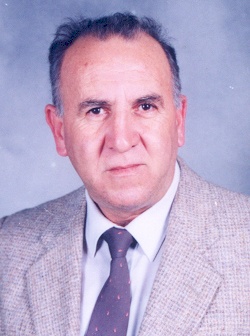 Synthèse des Qualifications clés - En Management :  Personne-ressource dans la planification stratégique et opérationnelle de projets de développementModérateur d’ateliers de planification de projets par objectifs (approche participative ZOPP) et d’élaboration de       stratégies (approche Think tools)Evaluateur et Chef d’équipe en évaluation (ex-ante, à mi parcours ou finale) de projets de développement Formateur en  gestion du cycle de Projet (GCP) et du cadre logiqueExpérience attestée  dans la mise en place de réseaux régionaux de l’entrepreneuriat et de l’innovationCompétences en conception et mise en œuvre de projets de développement local ruralPersonne-ressource dans le domaine de renforcement des capacités managériales au profit d’organisations de développement et d’organisations de la société civile Aptitudes avérées de coaching d’équipe (capacité d’organisation, approche systémique, réseautage, coordination, animation brainstorming, résolution de conflits),Exercé aux études quantitatives et qualitatives et d’enquêtes multiformes (Maîtrise dans l’élaboration de  protocole d’enquête et d’analyse de données à l’échelle région ou  pays)En Développement international Bénéficie d'acquis éprouvés comme personne ressource pour :pilotage de projets dédiés à la promotion du commerce internationalexécution d’actions d’accompagnement (coaching) de PME en commerce internationalréalisation d’études de marché, organisation de missions de prospection marchéappui à l’élaboration du plan marketing export et/ou Plan d’affaires à l’internationalEn Politique agricole, Agronomie et Biotechnologie Sur le plan technique: Spécialiste en Arboriculture fruitière, en Agriculture Biologique, en Multiplication contrôlée/Certification des plants fruitiers et en Micro propagation in vitro de végétaux.Affermi à la gestion de laboratoires agricoles : analyse des sols, analyse de l’eau, Nématologie, virologie, in vitro.Sur le plan politique agricole : Affermi aux études agricoles territoriales.En Protection de l'environnement et développement durableFortement imprégné des thématiques environnementales (sensibilisation environnementale, gestion des déchets solides, utilisation des eaux usées traitées, systèmes de management environnemental selon la norme ISO 14001)Participé au programme GTZ/PPE (élaboration des stratégies environnementales régionales dans 4 gouvernorats et analyse des données d’une enquête environnementale de 252 communes tunisiennes.Coauteur de l'étude « Impacts des changements climatiques sur les activités agricoles et les ressources en eau en Afrique du Nord (Algérie, Maroc, Tunisie) Décembre 2009.Expérience ProfessionnelleCURSUS UNIVERSITAIRE ET FORMATION CONTINUEConnaissances linguistiques  (5 : niveau excellent  – 4 : niveau moyen -  1 niveau élémentaire)Autres compétences: Bonne maîtrise informatique : MS office, Publisher, illustrator, Think Tool1Aptitudes avérées en communication et rédaction en français			Tunis  12.09. 2017          Mohamed  ABROUSAnnéePaysORGANISMEPOSITIONDESCRIPTION MISSION2017MaliMoore Stephens/Danida Ambassade du DanemarkEvaluateurEvaluation à mi-parcours du Programme d'Appui à la Croissance Économique et à la Promotion de l'Emploi stimulées par le Secteur Privé du Mali (PACEPEP) 2013-20182017TunisiePNUDEvaluateurEvaluation finale du Projet « Création accélérée d’emplois et Appui à l’entrepreneuriat Ennajah Machroui, dans les gouvernorats de Médenine et Tataouine (financé par le japon)2017TunisieMercy CorpsEvaluateurEvaluation finale du projet « Tunisia Works », un programme en appui à l’entrepreneuriat et l’employabilité de jeunes, sur sa composante territoriale de Médenine (financé par l’Agence Française de Développement) 2017TunisieMercy CorpsEvaluateurEvaluation à mi-parcours d  Evaluation à mi-parcours du Programme  Tunisia ADEL (Agissons Ensemble pour un Développement Local Concerté) financé par Union Européenne (UE) et la Coopération Britannique2016TunisiePNUDEvaluateurEvaluation finale du projet « Amélioration de lagouvernance locale de l’eau potable en milieurural (Gouvernorats de Kasserine, Béja, Bizerte,Zaghouan) »2016TunisieCommission Européenne/ONG AIDConsultant EtudeElaboration de la note succincte de présentation de l’action «Améliorer la participation des femmes dans la vie économique et publique »2016TunisieCoopération Suisse en TunisieEvaluateurEvaluation à mi-parcours du projet DMO dans lazone du Dahar Tunisie2016TunisieBM/GEF/ ASM GafsaConsultant etudePréparation du dossier du projet « ElaborationDes plans de développement local participatif dequatre oasis  Tunisie « 2015TunisieCoopération Suisse en TunisieChef d’équipe ConsultantsPhase exploratoire du projet « Socially inclusiveLocal governance and decentralisation » Etudedes causes d’exclusion et élaboration derecommandations en vue d’une meilleureinclusion » dans deux(02) gouvernorats tunisiens2015AlgériePNUD/Management Consulting InternationalConsultant EtudeConception note méthodologique pour la mise en œuvre du plan d’Interprétation conceptuelle du centre d’éducation environnementale et de sensibilisation du public  Guerbes-Sanhadja2015TunisieCommunauté Européenne/ ASM GafsaConsultant EtudeRecadrage et prolongation du projet « « Création et consolidation des Groupements de Développement des Oasis (GDO) de femmes et de jeunes de Gafsa pour la promotion d’activités génératrices de revenus par la valorisation des produits et des sous produits oasiens »20142014SuiteTunisieCoopération Suisse en TunisieChef d’équipe EvaluateursEvaluation du projet « Tables Rondes Economiques » Implantées dans Quatre (04) Gouvernorats : Kasserine, Kef, Sidi Bouzid, Médenine). Transition démocratique et décentralisation.20142014SuiteTunisiePNUD/JICAChef d’équipe EvaluateursEvaluation finale du projet « Appui Au Relèvement Economique, au Secteur Privé et à La Cohésion Sociale  Pour Une Croissance Inclusive En Tunisie »(Gouvernorats de Médenine et Tataouine).20142014SuiteTunisieGIZ/ Coopération Suisse /ONG AIDEvaluateurEvaluation finale du projet « Renforcement des associations émergentes à Sidi Bouzid pour la création d’emploi »20142014SuiteTunisieFondation de France /ANETI/APIA/ ONG AIDChef d’équipe EvaluateursEvaluation de la phase pilote du projet « Plate-forme de Renforcement des Capacités  Métiers   et  Managériales des Associations qui œuvrent pour l’insertion professionnelle des jeunes et pour le développement local » 20142014SuiteTunisieFondation de France/ONG AIDConsultantRecadrage et demande d’avenant du projet  «Renforcement des associations émergentes à Sidi Bouzid pour la création d’emploi  »20142014SuiteTunisieFAO/IT PGRFA /ONG ASM GafsaConsultantElaboration du rapport final du projet «  PR 355 "Promotion de la reconnaissance des systèmes ingénieux du patrimoine agricole mondial (SIPAM)"  20142014SuiteTunisieFAO/ITPGRA/ ASM GafsaConsultantElaboration requête au troisième  appel à proposition projet « Gestion communautaire et adaptation aux changements climatiques des Ressources Génétiques des Plantes pour l’Alimentation et l’Agriculture dans les oasis tunisiennes »20132013SuiteTunisieIT-PGRFAONG ASM Gafsa/ EvaluateurAnalyse critique de trois (03) études réalisées dans le cadre du projet « Promotion de la reconnaissance des Systèmes Ingénieux du Patrimoine Agricole Mondial (SIPAM)"Etude Etat de situation et contraintes de la biodiversité végétale des oasis de GafsaEtude Gestion communautaire des ressources phytogénétiques oasiennes intégrant les GDAEtude projets de lois intégrant les GDA concernant la gestion intégrée des Ressources Génétiques pour l’Alimentation et l’Agriculture (RGPAA) et leur adaptation aux phénomènes des changements climatiques. 20132013SuiteTunisieCE/ONG ASM GafsaEvaluateurEvaluation de l’étude « Le potentiel Filières métiers traditionnels et non traditionnels" liés aux ressources naturelles dans les oasis de Gafsa et ses environ »20132013SuiteTunisieFAO/ ONG ASM GafsaChef d’équipe EvaluateursEvaluation à mi-parcours du projet "Promotion de la reconnaissance des Systèmes Ingénieux du Patrimoine Agricole Mondial (SIPAM)"   « The International Treaty on Plant Genetic Ressources for Food and Agriculture »20132013SuiteTunisieFED/ONG AIDConsultantElaboration de la note succincte du projet « Mobilisation des organisations de la société civile pour le renforcement de l’employabilité dans les gouvernorats frontaliers et de l’intérieur de la Tunisie »20132013SuiteTunisieBM/ JSDFMDCI/ MFPEConsultantAppui à l’élaboration de la présentation de la stratégie du projet « Travaux communautaires et participation locale dans le gouvernorat de Jendouba» Cadrage projet, stratégie, coopération, processus, pilotage, innovation et apprentissage, planification projet20132013SuiteTunisieAmbassade Finlande/ ONG AID/ConsultantElaboration de la note de présentation du projet « Campus Citoyen des femmes du Djérid »20132013SuiteTunisieGIZConsultant/EvaluateurAnimation de trois (03) ateliers de restitution des résultats de l’évaluation de 06 réseaux régionaux de l’entrepreneuriat et de l’innovation (Béja, Siliana, Jendouba, Kef, Kairouan, Mahdia)20132013SuiteTunisieGIZ/Coopération Suisse/ ONG AIDFormateurRéalisation de 03 sessions de formation sur la gestion de cycle de projet et du cadre logique au profit de 12 associations du gouvernorat de Sidi Bouzid (15 jours)20132013SuiteTunisieFondation de France/ONG AID /ConsultantChargé de suivi de l’exécution dans sa phase pilote du projet AID/ Fondation de France :« Plate-forme de renforcement des capacités métiers et managériales des associations qui œuvrent pour l’insertion professionnelle des jeunes »20132013SuiteTunisieUE /ONG AID/ConsultantElaboration de la note définitive de présentation de l’appel à projet de la Commission Européenne « Soutenir la culture en tant que vecteur de démocratie  et de croissance économique »20122012SuiteTunisieCE/ONG ASM Gafsa/ModérateurElaboration du plan opérationnel  des activités 2012 du projet financé par la Communauté Européenne « Création et consolidation des groupements de développement des oasis (GDO) de femmes et de jeunes de Gafsa pour la promotion d’activitésgénératrices de revenus par la valorisation des produits et des sous produits oasiens »20122012SuiteTunisieFAO/ONG ASMGafsa/ModérateurElaboration du plan opérationnel des activités  2012 du projet financé par  la FAO "Promotion de la reconnaissance des Systèmes Ingénieux du Patrimoine Agricole Mondial 20122012SuiteTunisieFAO/ONG ASM Gafsa/EvaluateurElaboration du rapport de suivi et évaluation période juillet à octobre 2012 du projet  "Promotion de la reconnaissance des Systèmes Ingénieux du Patrimoine Agricole Mondial20122012SuiteTunisieUE/ONG AIDConsultantElaboration de la note succincte du projet UE « Revitalisation de l’activité de production de la brique artisanale de Tozeur, patrimoine culturel de la région du Djerid, comme vecteur d’identité culturelle, et comme levier innovant favorisant  un développement socioéconomique durable dans les régions chaudes de Tunisie. »20122012SuiteAlgérie Bureau d’études AKEventsManagerOrganisation du Salon international BEST5 Algeria (130 exposants, 20000 visiteurs)Réalisation d’une  enquête satisfaction clients (exposants et visiteurs salon BEST5 Algeria 2012)20122012SuiteTunisieFondation de France/ONG AID/ConsultantPréparation de la note de présentation à la Fondation de France du projet :« Création d’une Plate-forme de Renforcement des Capacités  Métiers   et  Managériales des Associations qui œuvrent pour l’insertion professionnelle des jeunes et pour le développement local »20122012SuiteTunisieONG ASM GafsaFormateurAnimation d’un atelier de formation (3 jours) au profit des gestionnaires de projet de la région de Gafsa sur le thème de la Gestion de Cycle de Projet20122012SuiteTunisieGIZEvaluateurProjet PAEI/GIZ. Evaluation de l’état d’existant des réseaux de l’Entrepreneuriat et de l’innovation développés dans 12 gouvernorats du Nord-Ouest, Sud-Ouest et Centre de la Tunisie)20122012SuiteAlgérieSociété AKEventsConsultant/EvaluateurRéalisation d’une enquête satisfaction clients et réalisation d’une étude statistique sur le commerce extérieure des filières verre et aluminium en Algérie20122012SuiteTunisieFAOEvaluateurEvaluation des dossiers de candidature pour le poste de « Assistant du Représentant de la FAO Tunis »20122012SuiteTunisieBanque mondiale/FAMEX2Consultant Projet d'externalisation sur l'Algérie des activités du Consortium  Tunisien  Zakharef Architecture Elaboration matrice des champs d'actions et couts 20122012SuiteTunisiePNUD/FAO/BIT/OIM//ONUDIModérateurProgramme conjoint (PC) organismes des Nations Unies « Impliquer la jeunesse Tunisienne pour atteindre les OMD » Animation d’un atelier de travail pour la mise en œuvre des plans d’action2011TunisieUE /ASM Gafsa/ConsultantProjet  UE  Préparation de la note de présentation du projet : « Création et consolidation des Groupements de Développement des Oasis (GDO) de femmes et de jeunes de Gafsa pour la promotion d’activités génératrices de revenus par la valorisation des produits et des sous produits oasiens »2011TunisieFAOModérateurPlanification stratégique de la valorisation de l’accès au marché (commercialisation et marketing) des produits de la filière arboricole dans l’Oasis historique de Gafsa2011TunisieFAOModérateurPlanification opérationnelle de la valorisation de l’accès au marché (commercialisation et marketing) des produits de la filière arboricole dans l’Oasis historique de Gafsa2010TunisieFAOModérateurDiagnostic de la situation de la commercialisation des  produits de la filière arboricole dans l’Oasis historique de Gafsa –Tunisie2009TunisieONG RemadelConsultantAssistance à la mise en œuvre des programmes d'activités  « Contribution au développement rural et adaptation au contexte international et au changement climatique »2009Tunisie  FAOConsultant Réalisation Etude bibliographique « impacts du changement climatique sur les activités agricoles des pays de l'Afrique du nord Algérie, Maroc, Tunisie »2009Tunisie/AlgérieBanque Mondiale/ FAMEX 2ConsultantAssistance à  Prospection marché algérien pour un groupe de 12 sociétés tunisiennes  de la région de Sfax activant dans le secteur de la Santé (Médicale et pharmaceutique)2009Tunisie/FranceBanque Mondiale/ FAMEX2ConsultantAssistance à  Prospection marché  français pour un groupe de 15 artisans créateurs de la région de Sfax2008TunisieDenkmodell Berlin GmbH / GTZ TunisModérateurAnimation de 3 ateliers à caractère pilote dans 3 gouvernorats (Gafsa, Mahdia, Kef)Promotion du réseautage des acteurs régionaux d’appui au développement de l’entrepreneuriat 2008Tunisie/ AlgérieBanque Mondiale/ FAMEX 2 /ConsultantElaboration diagnostic export et plan d’affaires international pour la société DELTA d’ingénierie informatique pour son implantation en Algérie 2008Tunisie/AlgérieBanque Mondiale/ FAMEX 2ConsultantAssistance à Prospection marché algérien (Annaba, Constantine, Tébessa) pour 10 PME du sud ouest tunisien activant dans le BTP2008AlgérieSociété AKEventsConsultantAssistance à l’organisation du 2ième Salon international du verre et de l’aluminium(, plan de communication, contacts exposants) 2008AlgériePerspectiveétudiantConsultantAssistance à la création d’une plate forme éducative  d'information, d'orientation et d'expression destinée à l'étudiant(e) et à sa formation. Animation d'un portail web  2007TunisieGTZ/MIEPMEConsultantElaboration et présentation au comité d’orientation, du rapport final du projet GTZ « Promotion du commerce international 2003-2007»2007TunisieGTZ/MIEPMEConsultantConsultant permanent à la gestion du projet GTZ  Tunisie «Promotion du Commerce International» exercice 20072006TunisieGTZ/MIEPMEConsultantConsultant Permanent à la gestion Projet GTZ  Tunisie «Promotion du Commerce International» exercice 20062006TunisieGTZ/MIEPMEEvaluateurEvaluation de l’action coaching à l’international de 52 entreprises tunisiennes multi secteurs2006TunisieGTZ/MIEPMEModérateur/EvaluateurAnimation workshops/ Participation à enquête évaluation des actions du projet « Promotion du commerce international » dans 16 gouvernorats de Tunisie2006TunisieGTZ/MIEPMEConsultantRéalisation Enquête sur la situation des zones industrielles en Tunisie2005TunisieSociété MicroplantManagerGestion d’un laboratoire de Culture in vitro2004TunisieGTZ/MAERHModérateurModération d’ateliers visant l’élaboration des stratégies régionales intersectoriels de l’environnement dans quatre Gouvernorats Tunisiens (Sousse, Sfax, Siliana, Gabés)2004TunisieGTZ/MAERHConsultantDéveloppement d’une application informatique de prise en charge des questionnaires (création d’une base de données « PROGNEV »Analyse données de l’enquête de la situation environnementale opérée dans les 262 villes Tunisiennes2003TunisieGTZ/PPEModérateurProjet PPE : Modération d'un cercle de discussion des ONG sur le thème : « La sensibilisation environnementale, le rôle des associations ».2003TunisieGTZ/PPEModérateurProjet PPE: Modération d’un  atelier de réflexion sur la Gestion des déchets solides en Tunisie.2003TunisieMinistère de l’environnementModérateurModération d’un Atelier de Planification opérationnelle des activités du projet ISO/EMAS 2000.« Programme pilote de mise en place de systèmes de management environnemental selon la norme ISO 14001 dans un groupe de PME »2003TunisieMinistère de l’environnementModérateurModération d’un atelier PPO : Élaboration des termes de références et du dossier de présélection des consultants relatifs au projet intitulé « Rentabilité de l'utilisation des eaux usées traitées dans les secteurs autres que l'agriculture »2002 /1995Tunisie Sociétés de mise en valeur et de Développement AgricoleDirecteurGestion technique et administrative :-  Société Primasol-Beni-Khaled : 215 ha - Société El Baraka : 562 ha2002 /1995TunisiePNUD/FAOConsultant/Evaluateur - Évaluation à mi-parcours du Projet PNUD/FAO RAB 88/025 « Lutte contre les maladies virales des espèces fruitières en Tunisie »  INRAT - Planification à court et moyen terme du projet national Tunisien de Sélection et de Production de plants sains de vigne. (INRAT)2002 /19952002 /1995TunisiePromoteurs privésConsultant- Réalisation de diverses études de faisabilité technico-économiques de projets agricoles1994/1974AlgérieMinistère de l'agricultureGTZ/ITAFDirecteurProject manager - Centre National de contrôle et de certification du matériel végétal- Projet FAO/RAB 88025  Lutte contre les maladies virales des espèces fruitières ETABLISSEMENT[ Date début - Date fin ]DIPLÔME(S) OBTENU(S):Université des Sciences et Techniques du Languedoc Montpellier France1985-1990Doctorat (6°année) Physiologie, biologie des organismes et des populationsInstitut National Polytechnique de Toulouse France1982-1983DEA Production et traitement des matières premières végétalesIFARC Montpellier France1981-1982Spécialisation Post-universitaire Agronomie des régions chaudesInstitut de Technologie Agricole Mostaganem Algérie1970-1974Ingénieur agro-économisteGTZ Tunis-2004Certificat modérateur ateliers Planification stratégique logiciel Think ToolsGTZ Tunis-2004Certificat Compétences en développement durableGTZ Tunis-2002Participé à formation « Mise en place de PPP Partenariat Public privé »GTZ Tunis -2000Certificat Modérateur d’ateliers de planification par objectifs (ZOPP)Atlanta Management InstitutAtlanta USA1994Certificat Techniques modernes de  Management StratégiqueStation Service quarantaineVancouver –Canada1993Stage de perfectionnement en gestion de service quarantaine des plantesIVIA Valence- Espagne1991Stage en biotechnologie végétale et gestion de laboratoire in vitroCTIFLBordeaux-France1978-1979Gestion Technico-économique de service de contrôle et de certificationLANGUELUPARLÉÉCRITFrançais555Anglais444Arabe454Allemand111